
Figure 1: Stout Student Association Logo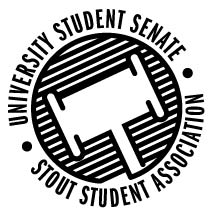 Sustainability Council Meeting Minutes 11:15 am Huffs Lounge, Memorial Student Center50th Congress, February 25th, 2020Call to Order 11:15 Roll CallGuests: Ethan Reed, Kelsea Goettl, Noah Edlin, Kadi Wright, Tom Meyers, McKenzie Librande, Austin Shoen, Pat ReedOpen Forum Approval of the Minutes: Approved Unfinished Business New Business Group PhotoGreen Fee Policy ChangesOrg proposal checklistAdditional changesInclude in the checklist, the project category Form On sustainability page Look over new changes and review next week Specific line set for academic projects Add useful verbiage in regards to academic projects Look at other institutions documentation Multiple steps and the decision-making processEthan wants to add a document, describe what they can do with the fee, and provide a link. Incorporating a timeline should expect to follow with this process Come back next week with more edits SC BagsThick lines and bold objects Come up with an out current logo and add revision Submitting a form with the designer anna Sustainability council and leaf or Jute bag vote: all I’s We like blue tan and green colors Just do it, order samples Jute – thick lines and bold objects Ask EBC if we can – Thursday Resolution for CEDC to develop a snow removal procedure for bus stops.Jacob will send this out, Introduced it we discussed this, and waiting for Sara to look over the motion. Postpone for one week Community Clean upWhere: google map, create zones and have sign up sheet, orgs, and community members Gloves, bags, Darren for bags Introduction disperse Clean up invite waste reduction workgroup, Her campus Additional Discussion TopicsAnnouncements Food  in earth fair Andrew said new sustainability wall in commons looks “dope” and once everything is in a place he will be presenting to the council Adjourn 12:47pmFeb 25th, 2020Present Absent Excused Director Nadeau XVice Chair LeonhardXSenator SchwitzerXMick CashXAndrew KlavekoskeXAdvisor Rykalx